PSURT UAS Course Evaluation Form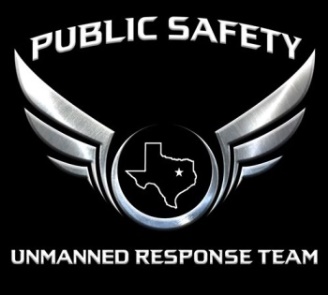 Please reflect on the training that you just completed and respond to the following:What part of the training was the most useful to you?What information/ topics should be added to this training?How could the course be improved?Other commentsCOURSE TITLECOURSE DATECOURSE LOCATIONLEAD INSTRUCTORNot At AllSomewhatVery Much1.The training was well organized2.The training sessions were relevant to my needs3.The presenters were well prepared4.The presenters were receptive to participant comments and questions5.The scenarios helped me to learn the material6.There was enough time to cover all materials7.The training enhanced my knowledge and skills8.I expect to use the knowledge from this training